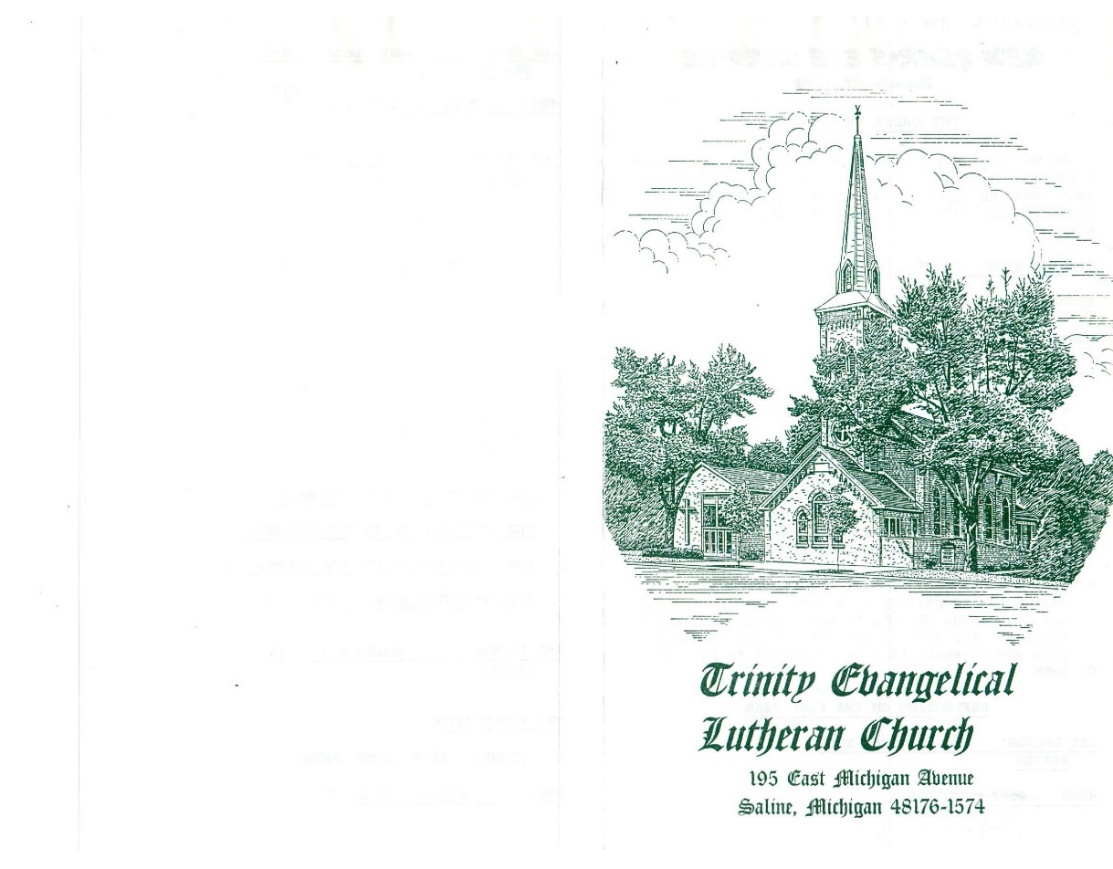 the SECOND SUNDAY after pentecosttRINITY EVANGELICAL LUTHERAN CHURCH  |  Saline, Michigan June 11 / 14, 2020WELCOME TO WORSHIPThank you for joining us in God’s house today! We cordially ask that our Guests with us this morning sign one of the guestbooks located at either the front or back entryways, or fill out a “Let’s Get Acquainted” card located in the hymnal pew rack and place it in the collection plate. THANK OFFERING:   Members of Trinity give their offering as an expression of love and thankfulness to the Lord and to help support the Lord’s work in our community and around the world.  Visitors need not feel obligated to participate in this offering which supports our ministry.Restrooms are located at the back of the upper level (the annex), and in the basement (down the back stairs of the sanctuary or annex). Handicap access is available, please ask an usher for assistance.Young Families / Toddler Bags – We are GLAD YOU BROUGHT YOUR CHILDREN to our worship service.  Jesus said: “Let the little children come to me and do not hinder them, for the kingdom of God belongs to such as these.”  We know that having little children in church can be a challenge, but DO NOT WORRY about it.  Many of your fellow worshippers have been in your shoes and are just happy you brought your children with you.  For your convenience, we have reserved the back rows of seating for parents with small children. These areas provide more flexibility for your family, as well as, easy access to move downstairs if necessary. A closed-circuit TV system allows families to continue participating in the service while downstairs. Pre-school toddler bags and children’s bulletins are available for their enjoyment. Ask an usher for one to use during the service and please return the toddler bag afterwards.SERVICE of the word	Opening hymn  	#385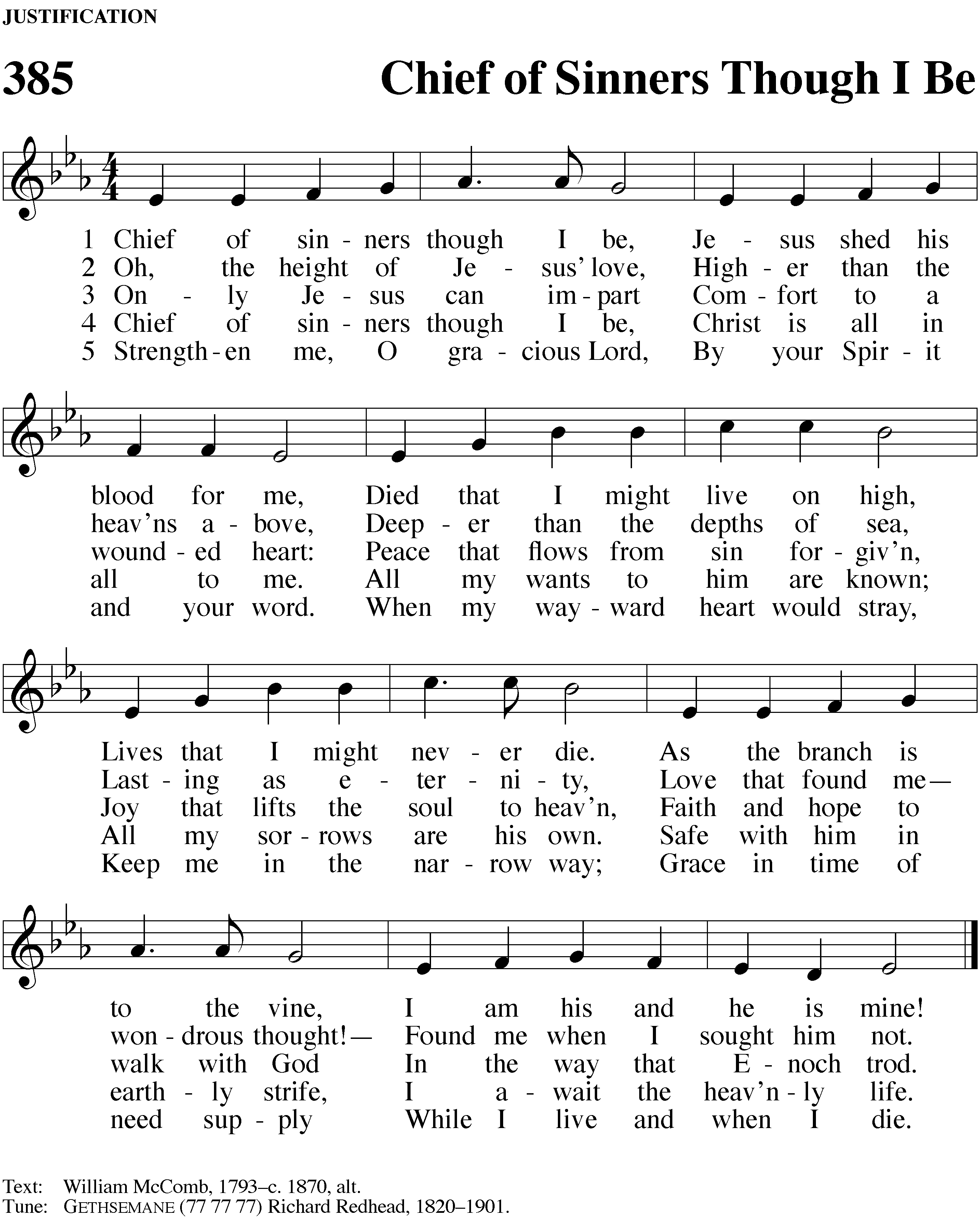 STANDinvocationM:	The grace of our Lord (+) Jesus Christ and the love of God and the fellowship of the Holy Spirit be with you.C:	And also with you.CONFESSION OF SINSM:	We have come into the presence of God, who created us to love and serve him as his dear children. But we have disobeyed him and deserve only his wrath and punishment. Therefore, let us confess our sins to him and plead for his mercy.C:	Merciful Father in heaven, I am altogether sinful from birth. In countless ways I have sinned against you and do not deserve to be called your child. But trusting in Jesus, my Savior, I pray: Have mercy on me according to your unfailing love. Cleanse me from my sin, and take away my guilt.M:	God, our heavenly Father, has forgiven all your sins. By the perfect life and innocent death of our Lord Jesus Christ, he has removed your guilt forever. You are his own dear child. May God give you strength to live according to his will.C:	Amen.PRAYER AND PRAISEM:	In the peace of forgiveness, let us praise the Lord. OH, TASTE AND SEE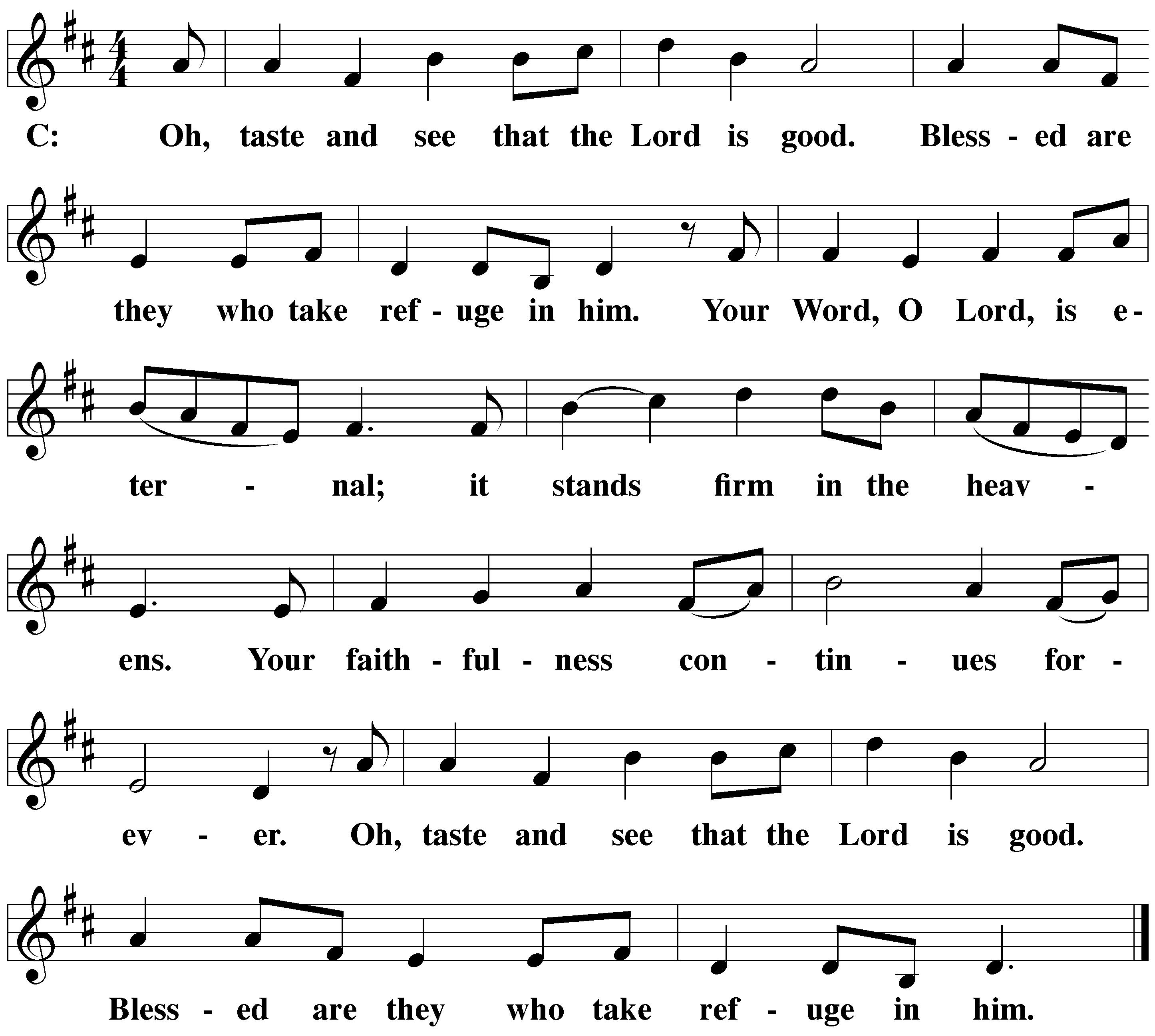 PRAYER OF THE DAYM:	Let us pray.The minister says the Prayer of the Day.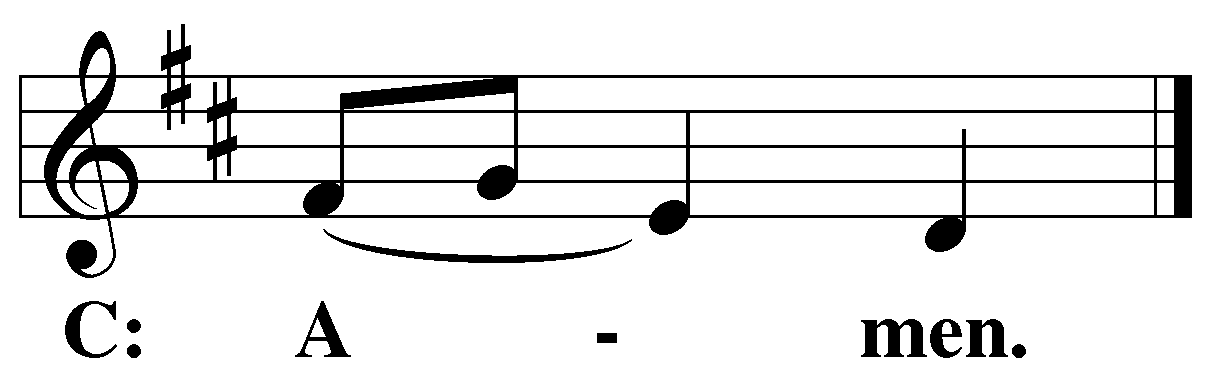 BE SEATEDThe Wordthe FIRST LESSON	Deuteronomy 11:18-21, 26-28   8 Put these words of mine in your hearts and in your soul, and tie them on your wrists as signs and as symbols on your forehead. 19 Teach them to your children by talking about them when you sit in your house and when you travel on the road, when you lie down and when you get up. 20 Write them on the doorframes of your houses and on your gates, 21 so that your days and the days of your children may be many on the land that the Lord promised to your fathers with an oath, as many as the days that the heavens remain over the earth.26 You see, I am placing before you today a blessing and a curse: 27 the blessing, if you listen to the commandments of the Lord your God that I am giving you today, 28 or the curse, if you do not listen to the commandments of the Lord your God and you turn away from the path that I am commanding you today by walking after other gods whom you did not know.PSALM OF THE DAY	Psalm 78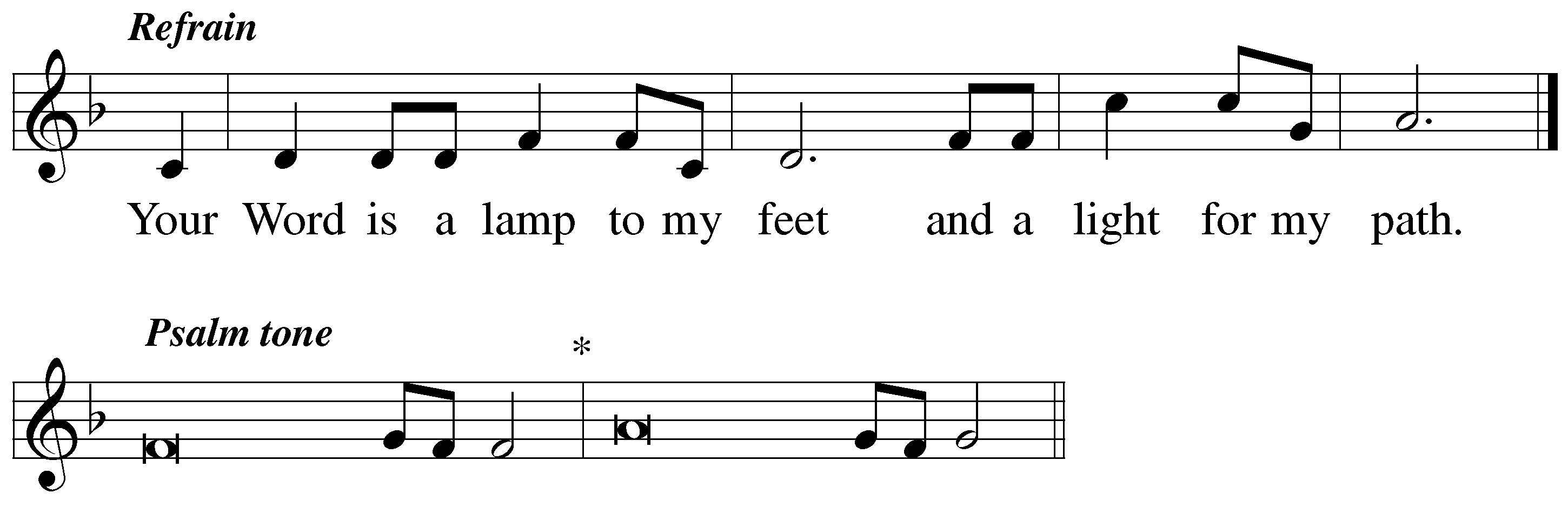 RefrainO my people, hear my teaching;*listen to the words of my mouth.I will utter things from of old,*what we have heard and what our fathers have told us.We will not hide them from our children;*we will tell the next generationthe praiseworthy deeds of the LORD.RefrainThe LORD decreed statutes for Jacob*and established the law in Israel,so the next generation would know them,*and they in turn would tell their children.Then they would put their trust in God*and would not forget his deeds but would keep his commands.Glory be to the Father and to the Son*and to the Holy Spirit,as it was in the beginning,*is now, and will be forever. Amen.Refrain THE SECOND LESSON 	Romans 3:21-25a, 27-28   1 But now, completely apart from the law, a righteousness from God has been made known. The Law and the Prophets testify to it. 22 This righteousness from God comes through faith in Jesus Christ to all and over all who believe.In fact, there is no difference, 23 because all have sinned and fall short of the glory of God 24 and are justified[c] freely by his grace through the redemption that is in Christ Jesus, 25 whom God publicly displayed as the atonement seat through faith in his blood.27 What happens to boasting then? It has been eliminated. By what principle—by the principle of works? No, but by the principle of faith. 28 For we conclude that a person is justified by faith without the works of the law.Verse of the day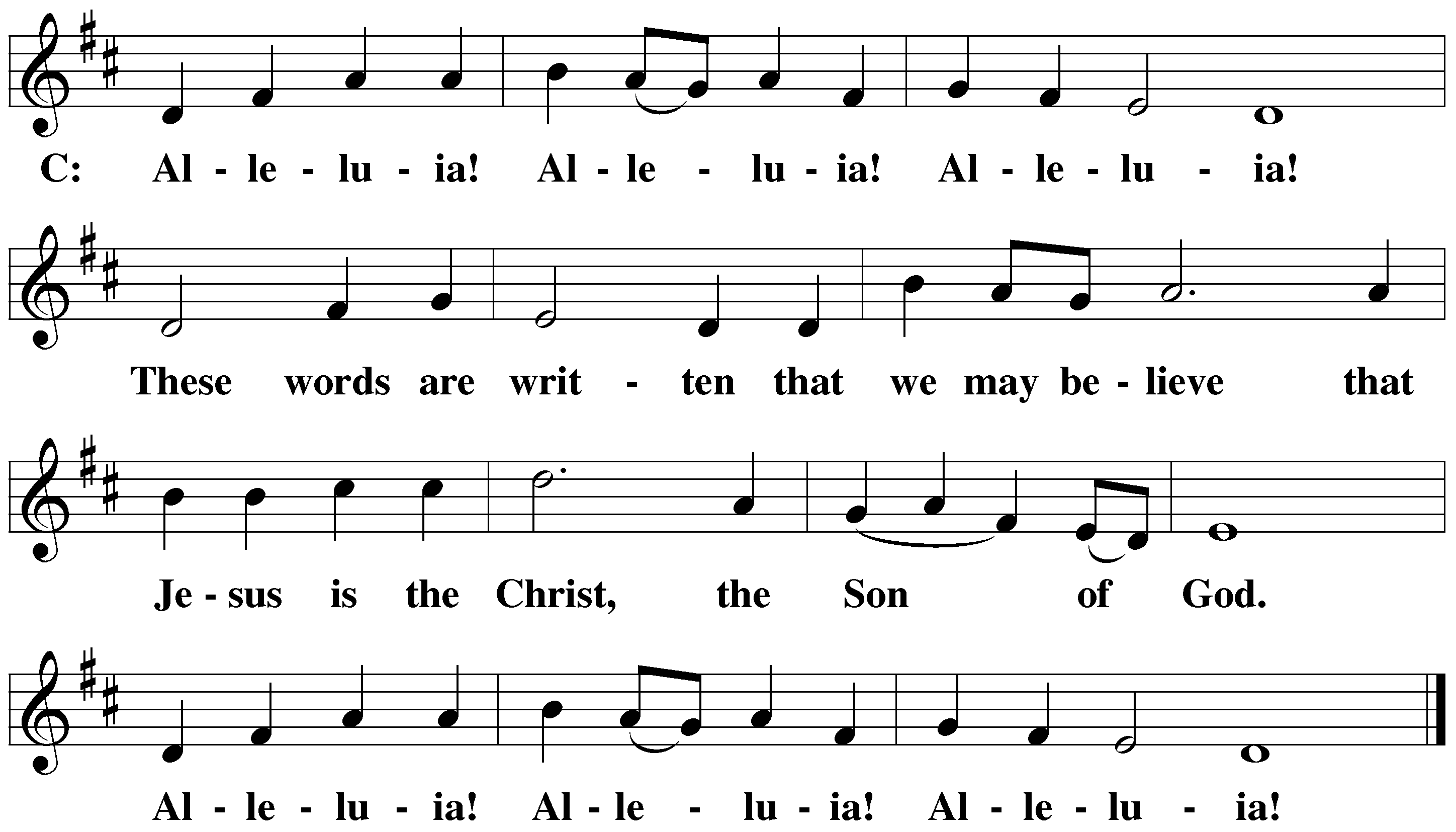 StandTHE GOSPEL LESSON	Matthew 7:15-29M:   The Gospel according to Matthew 7:15-295 “Watch out for false prophets. They come to you in sheep’s clothing, but inwardly they are ravenous wolves. 16 By their fruit you will recognize them. You do not gather grapes from thorn bushes or figs from thistles, do you? 17 So then, every good tree produces good fruit, but a bad tree produces bad fruit. 18 A good tree cannot produce bad fruit, and a bad tree cannot produce good fruit. 19 Every tree that does not produce good fruit is cut down and thrown into the fire. 20 So then, by their fruit you will recognize them. 21 Not everyone who says to me, ‘Lord, Lord,’ will enter the kingdom of heaven, but only the one who does the will of my Father in heaven. 22 Many will say to me on that day, ‘Lord, Lord, did we not prophesy in your name and drive out demons in your name and perform many miracles in your name?’ 23 Then I will tell them plainly, ‘I never knew you. Depart from me, you evildoers.’24 “Everyone who hears these words of mine and does them will be like a wise man who built his house on bedrock. 25 The rain came down, the rivers rose, and the winds blew and beat against that house. But it did not fall, because it was founded on bedrock. 26 Everyone who hears these words of mine but does not do them will be like a foolish man who built his house on sand. 27 The rain came down, the rivers rose, and the winds blew and beat against that house, and it fell—it was completely destroyed.”28 When Jesus finished speaking these words, the crowds were amazed at his teaching, 29 because he taught them as one who had authority, and not like their experts in the law.M:	This is the Gospel of the Lord.After the Gospel, the congregation sings: 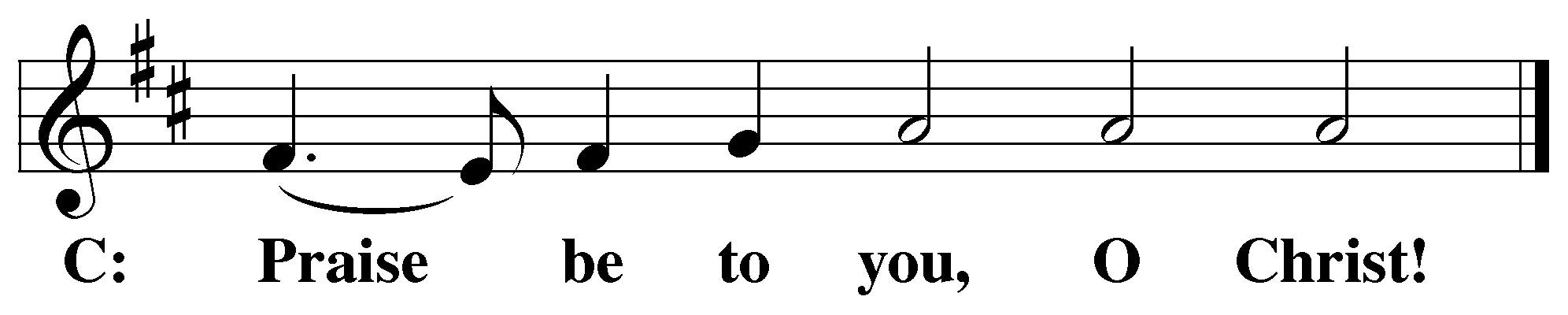 BE SEATEDSERMON HYMN	#384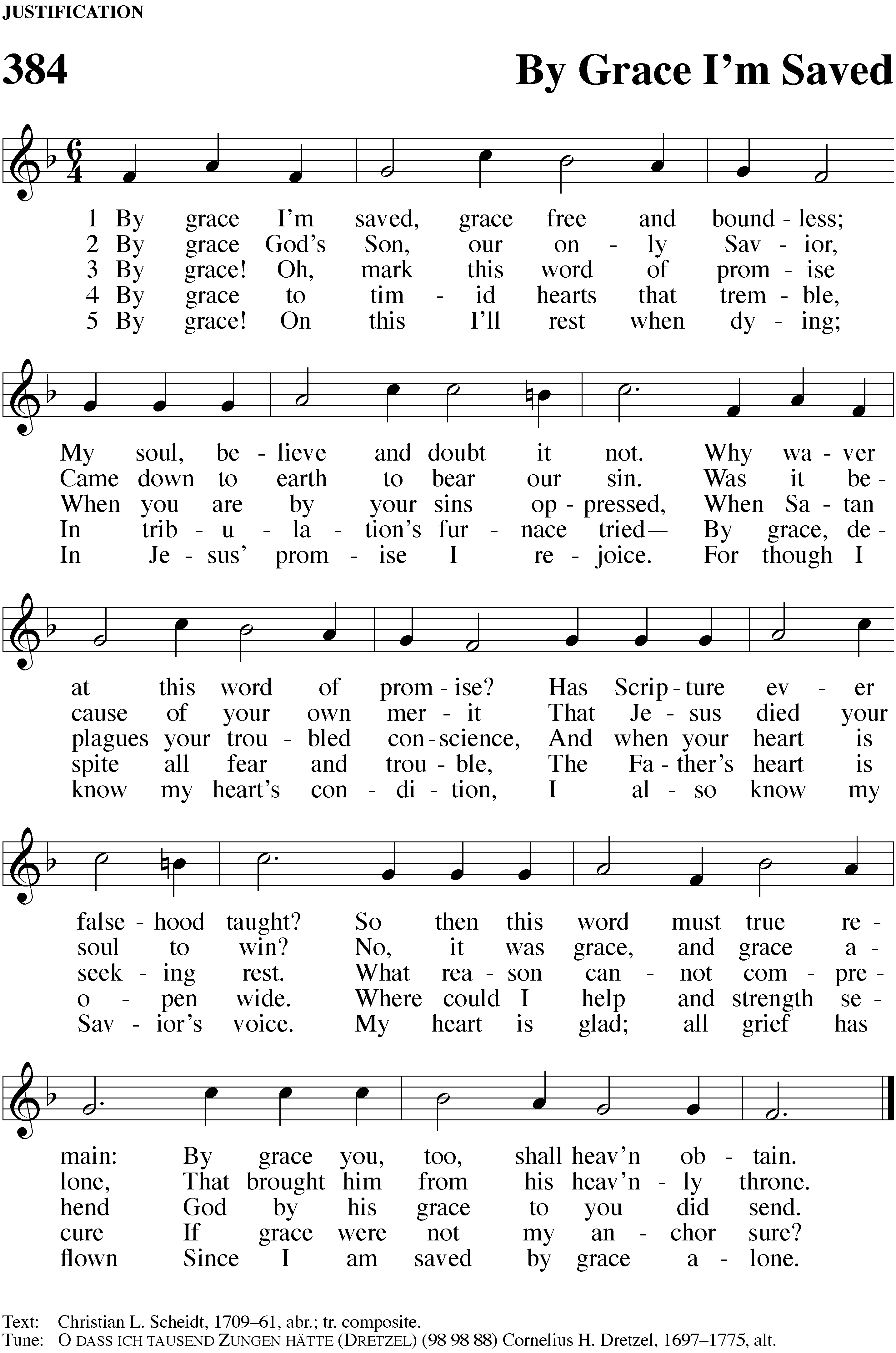 SERMON           	Romans 3:21-25a, 27-28          	           “GOD’S AMAZING GRACE”STANDAPOSTLES’ CREEDI believe in God, the Father almighty,maker of heaven and earth.I believe in Jesus Christ, his only Son, our Lord,who was conceived by the Holy Spirit,born of the virgin Mary,suffered under Pontius Pilate,was crucified, died, and was buried.He descended into hell.The third day he rose again from the dead.He ascended into heavenand is seated at the right hand of God the Father almighty. From there he will come to judge the living and the dead.I believe in the Holy Spirit,the holy Christian Church, the communion of saints,the forgiveness of sins,the resurrection of the body,and the life everlasting. Amen.BE SEATEDTHANKSGIVINGOFFERINGOFFERTORY  		STANDPRAYER OF THE CHURCHLORD’S PRAYERC:	Our Father, who art in heaven, hallowed be thy name, thy kingdom come, thy will be done on earth as it is in heaven. Give us this day our daily bread; and forgive us our trespasses, as we forgive those who trespass against us; and lead us not into temptation, but deliver us from evil. For thine is the kingdom and the power and the glory forever and ever. Amen.BE SEATEDHYMN	#390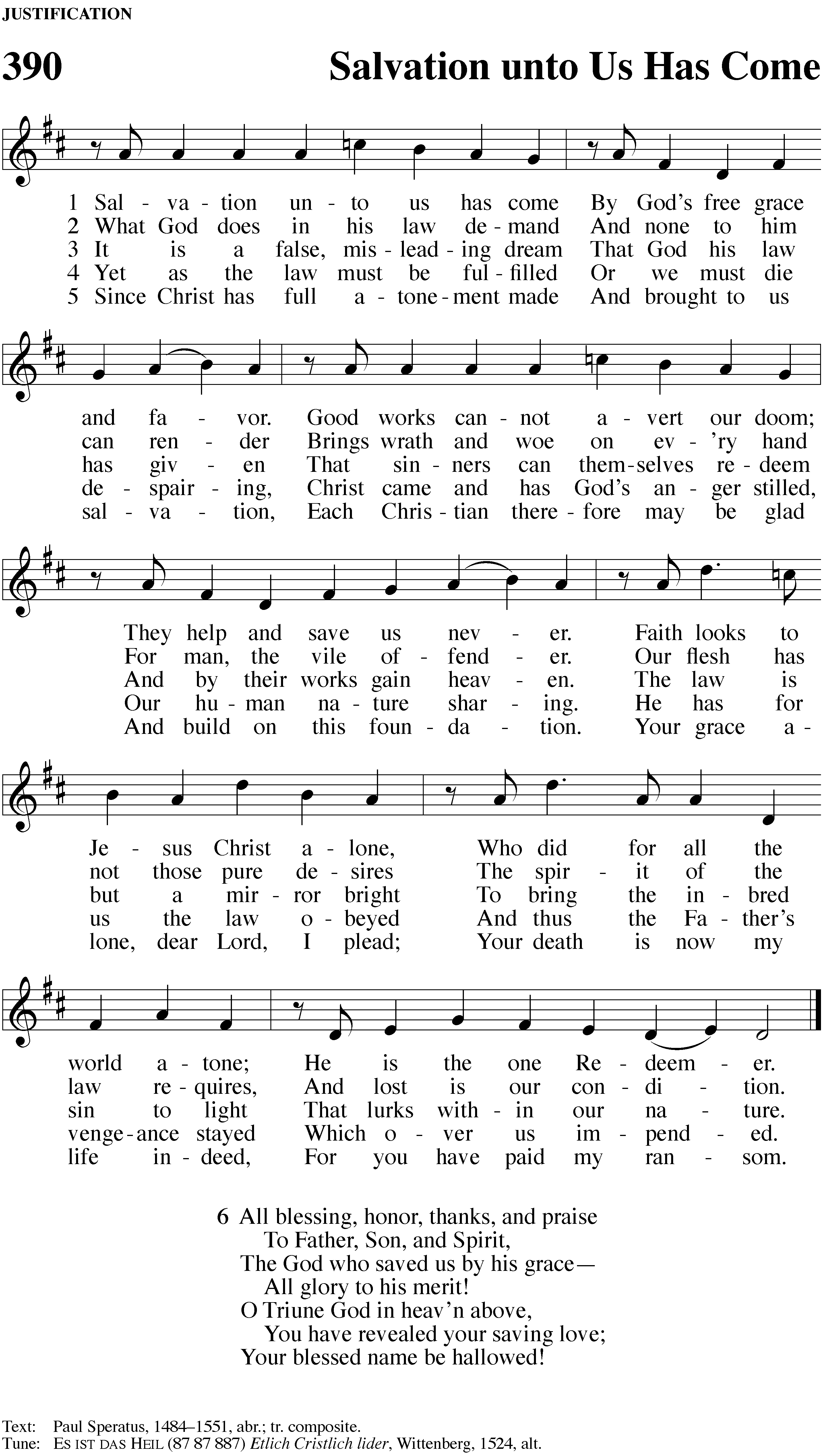 	(continue on next page)STANDCLOSING PRAYERM:	Almighty God, we thank you for teaching us the things you want us to believe and do. Help us by your Holy Spirit to keep your Word in pure hearts that we may be strengthened in faith, guided in holiness, and comforted in life and in death, through Jesus Christ, our Lord, who lives and reigns with you and the Holy Spirit, one God, now and forever.M:	Brothers and sisters, go in peace. Live in harmony with one another. Serve the Lord with gladness.M:		The Lord bless you and keep you.The Lord make his face shine on you and be gracious to you.	The Lord look on you with favor and (+) give you peace.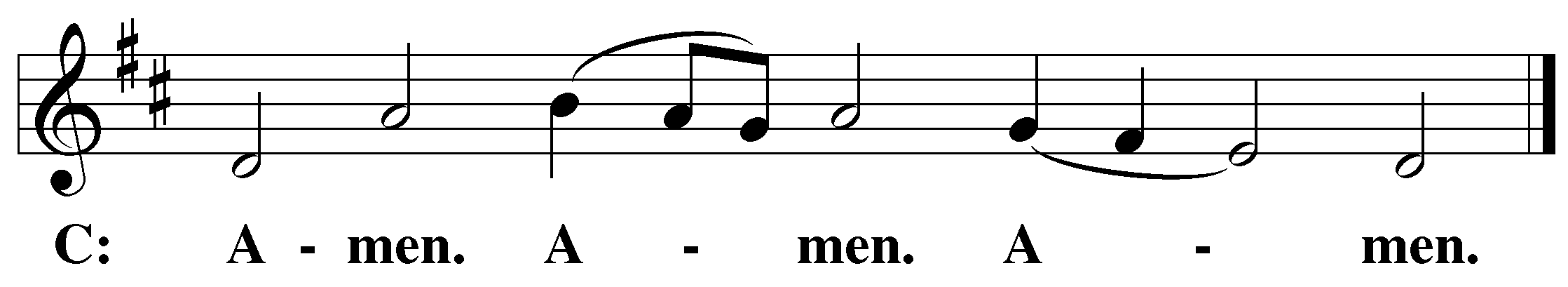 BE SEATEDCLOSING HYMN	#379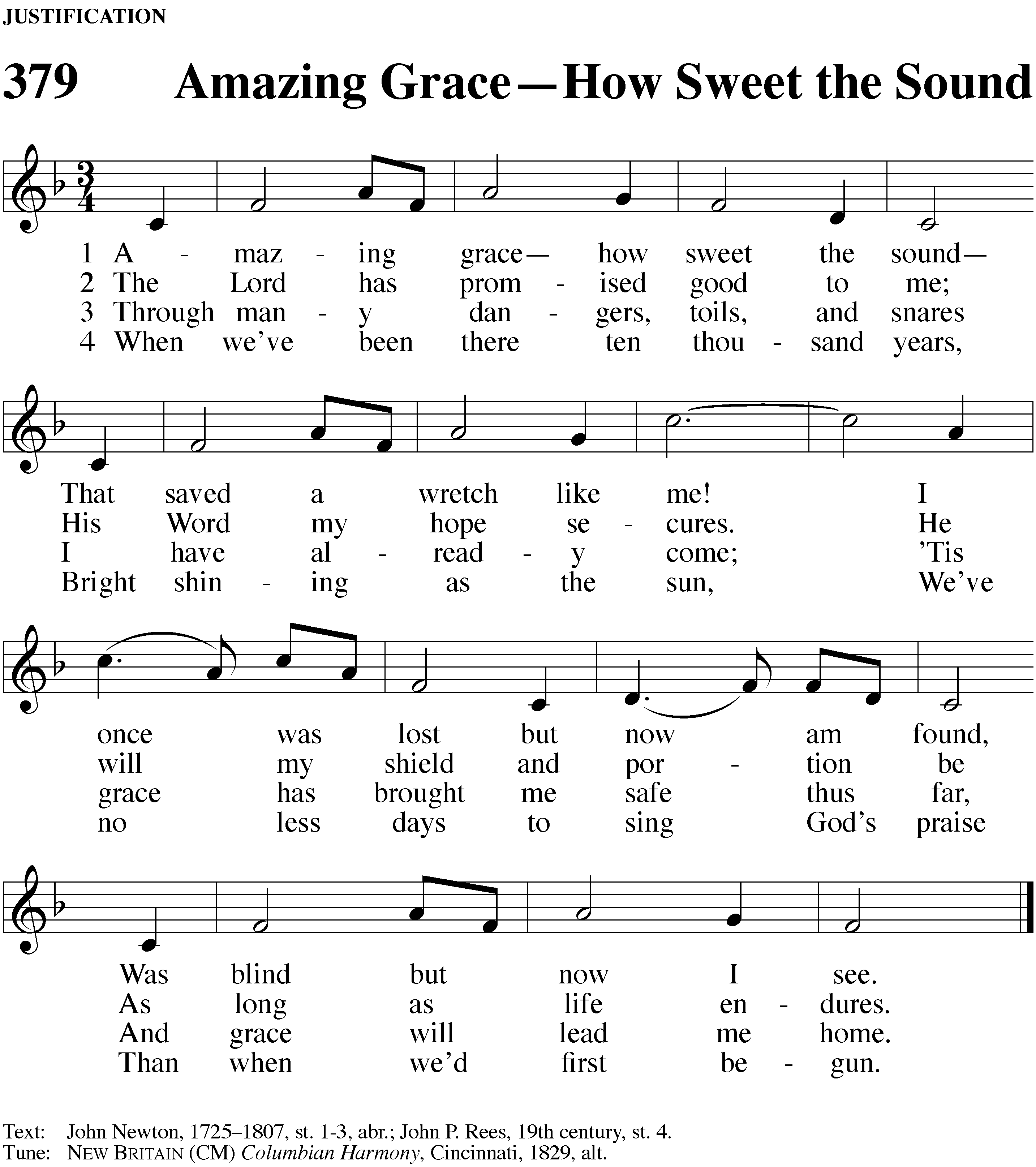 Serving In WorshipLiturgy	Pastor SmithPreacher	Pastor SmithOrganist	Marcia Marion-AcklingDeacons	(Thursday) Dave Frey and Duane Mason	 (Sunday - 8:30) Dave Boswell and Ed Wheeler	(Sunday – 11:00) Robert Niethammer and Brian ZahnAltar Guild	Esther Gross and Diane StevensonVideographer	Ann LatowskiCopyright informationService of the Word: Christian Worship. © 1993 Northwestern Publishing House. All rights reserved.	Reprinted with permission under ONE LICENSE #A-727703 and CCLI #1151741/CSPL126093Words and Music: All rights reserved.  Reprinted with permission under ONE LICENSE #A-727703 and 	CCLI #1151741/CSPL126093trinitylutheran-saline.org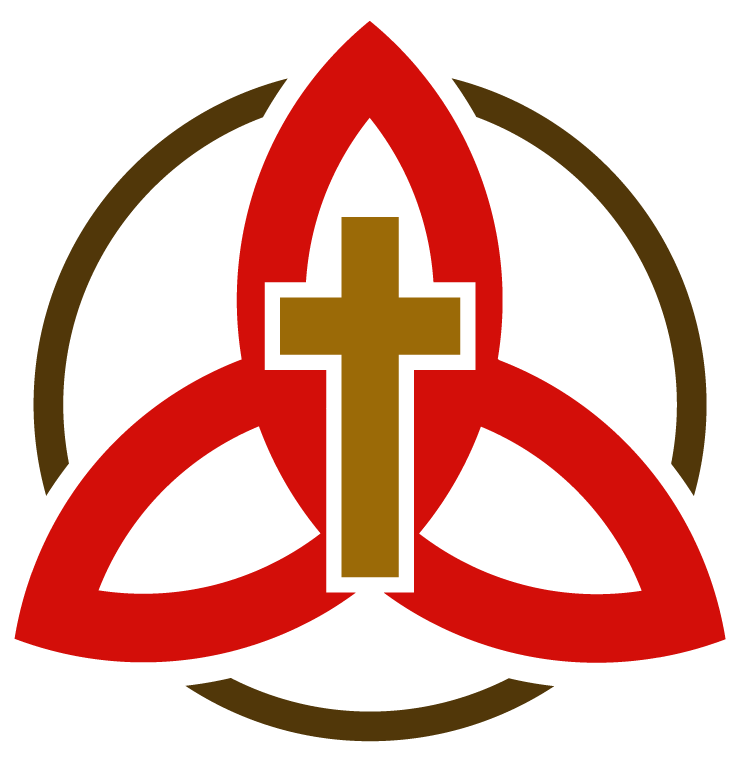 